                  П Р О Е К Т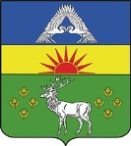 СЕЛЬСКАЯ ДУМА КЛЕТСКОГО СЕЛЬСКОГО ПОСЕЛЕНИЯ СРЕДНЕАХТУБИНСКОГО МУНИЦИПАЛЬНОГО РАЙОНА ВОЛГОГРАДСКОЙ ОБЛАСТИРЕШЕНИЕот   ___ декабря  2022 года                                                                  № _____  О внесении изменений в решении сельской Думы Клетского сельского поселения от 27.12.2017 года № 15/2 «Об утверждении муниципальной программы «Комплексное развитие систем транспортной инфраструктуры Клетского сельского поселения  Среднеахтубинского муниципального района Волгоградской области на период 2018 -2023 годы»В соответствии с постановлением Правительства Российской Федерации от 10.02.2017 № 169 «Об утверждении Правил предоставления и распределения субсидий из федерального бюджета бюджетам субъектов Российской Федерации на поддержку государственных программ субъектов Российской Федерации и муниципальных программ формирования современной городской среды», Федеральным законом от 6 октября 2003 г. № 131-ФЗ "Об общих принципах организации местного самоуправления в Российской Федерации", Уставом Клетского сельского поселения, сельская Дума Клетского сельского поселенияРЕШИЛА:1. Внести изменения в решение сельской Думы Клетского сельского поселения от 27.12.2017 года № 15/2 «Об утверждении муниципальной программы «Комплексное развитие систем транспортной инфраструктуры Клетского сельского поселения Среднеахтубинского муниципального района Волгоградской области на период 2018-2023 годы», изложив Паспорт программы в новой редакции согласно Приложению.2. Настоящее решение вступает в силу с момента подписания, подлежит обнародованию и размещению на официальном сайте администрации Клетского сельского поселения в сети Интернет.Глава Клетского сельского поселения                                                 Г.Р. ШахабовПриложениек решению сельской ДумыКлетского сельского поселенияот___ декабря 2022 года № ___ ПАСПОРТ ПРОГРАММЫНаименование ПрограммыПрограмма комплексного развития систем транспортной инфраструктуры Клетского сельского поселения Среднеахтубинского муниципального района Волгоградской области на период 2018 - 2027 годыОснования для разработки Программыс Федеральным законом от 29.12.2014 №456-ФЗ «О внесении изменений в Градостроительный кодекс Российской Федерации», Постановлением Правительства Российской Федерации от 25.12.2015 №1440»Об утверждении требований к программам комплексного развития транспортной инфраструктуры поселений, городских округов»Заказчик ПрограммыАдминистрация Клетского сельского поселения Среднеахтубинского муниципального района Волгоградской  областиРазработчик программыАдминистрация Клетского сельского поселения Среднеахтубинского муниципального района Волгоградской  областиЦели и задачи ПрограммыРазвитие систем транспортной инфраструктуры в соответствии с текущими и перспективными потребностями муниципального образования, в целях повышения качества услуг и улучшения экологического состоянияВажнейшие целевые показатели ПрограммыБезопасность, качество и эффективность транспортного обслуживания населения, юридических лиц и индивидуальных предпринимателей на территории поселения. Доступность объектов транспортной инфраструктуры для населения и субъектов экономической деятельности в соответствии с нормативами градостроительного проектирования поселения. Развитие транспортной инфраструктуры, сбалансированное с градостроительной деятельностью в поселении, повышения эффективности функционирования. Создание приоритетных условий для обеспечения безопасности жизни и здоровья участников движения. Создание условий для пешеходного и велосипедного движения населенияСроки и этапы реализации Программы2018- 2027 годы Основные мероприятия Программы1. Поэтапная реконструкция сетей транспортной инфраструктуры;2. Поэтапная модернизация направленная на увеличение эффективности транспортного обслуживания, повышение безопасности дорожного движения;3. Поэтапное приведение технического уровня существующих автомобильных дорог в соответствие с нормативными требованиямиОбъёмы и источники финансирования программыФинансовое обеспечение мероприятий Программы осуществляется за счёт средств бюджета сельского поселения: 2019 год – 100 тыс. руб. 2020 год – 150 тыс. руб. 2021 год – 150 тыс. руб. 2022 год – 300 тыс. руб. 2023 год – 300 тыс. руб. 2024 год – 300 тыс. руб. 2025 год – 300 тыс. руб. 2026 год – 300 тыс. руб. 2027 год – 300 тыс. руб.- муниципального бюджета- регионального бюджета